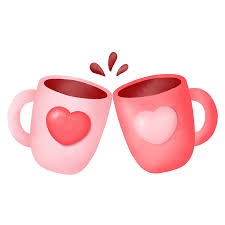 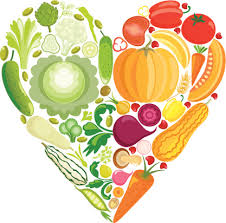                 JELOVNIK  ZA VELJAČU 2024.Škola zadržava pravo promjene jelovnikaPONEDJELJAKUTORAKSRIJEDAČETVRTAKPETAK1.02.PILEĆI PAPRIKAŠ S TJESTENINOM, SALATA, KRUH2.02.PRŽENA RIBA, SLANI KRUMPIR, KRUH, VOĆE5.02.JUHA OD RAJČICE S NOKLICAMAVOĆNI NAMAZ, KRUH6.02.PAŠTAŠUTA, SALATA, KRUH, VOĆE7.02.POVRTNO VARIVO S JUNETINOM, KRUH, VOĆE8.02..KUHANA PILETINA, UMAK OD ŠPINATA, RIŽA, KRUH, VOĆE9.02.PRŽENA RIBA, FRANCUSKA  SALATA, KRUH, VOĆE12.02.TJESTENINA S VRHNJEM,MASLAC, MED13.02..ĐUVEČ,SALATA, KRUH, VOĆE, KRAFNA14.02.PRŽENA RIBA, KUHANO POVRĆE, KRUH, VOĆE15.02.JUNEĆI PAPRIKAŠ, TJESTENINA, SALATA, KRUH, VOĆE16.02..GRAŠAK VARIVO S JUNETINOM, KUKURUZNI  KRUH, VOĆE2. dio zimskih praznika19.-23.veljače2. dio zimskih praznika19.-23.veljače2. dio zimskih praznika19.-23.veljače2. dio zimskih praznika19.-23.veljače2. dio zimskih praznika19.-23.veljače26.02.PILEĆA PLJESKAVICA, POMMES, KEČAP, KRUH, VOĆNI NAMAZ27.02.PILEĆE PEČENJE, MLINCI, SALATA, KRUH, VOĆE28.02.VARIVO OD MAHUNA S JUNETINOM, KUKURUZNI KRUH, VOĆE29.02.GRAH VARIVO S KAŠOM I SUHIM MESOM, KUKURUZNI KRUH